Holy Family Careers DirectoryWelcome to Holy Family’s careers directory. You will find lots of information about different careers by subject. Do remember that these are not the ONLY careers available within each subject area, but the subject pages are a great place to start exploring your possible future career options. The below websites provide information about a number of different careers and university courses across a wide range of subjects: http://bbc.com/bitesize/careers  http://icould.com/explore  https://careerpilot.org.uk https://nationalcareers.service.gov.uk/ https://www.youthemployment.org.uk/ CONTENTS – click on the page numbers to be taken straight to each subject page Biology – page 2 Chemistry – page 3 Physics – page 4 Maths – page 5 English – page 6 History – page 7 Geography – page 8 RE – page 9 Drama – page 10 Art & Design – page 11 Computer science – page 12 MFL – page 13 Business – page 14 Food Technology – page 15 Music – page 16 Physical Education – page 17 Health & Social Care – page 18 Sociology – page 19 BIOLOGY  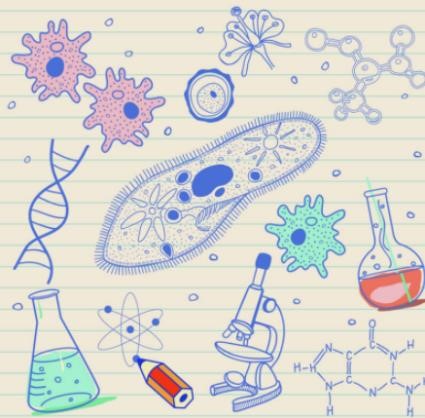 Click on the links below to find out more about the different careers available using Biology. You will find out entry requirements, university and apprenticeship opportunities, average salaries and much more! General Practitioner (GP)  https://www.careerpilot.org.uk/job-sectors/medical/job-profile/gp Doctor (in a hospital)  https://www.careerpilot.org.uk/job-sectors/medical/job-profile/hospital-doctor Nurse (in a hospital) https://www.careerpilot.org.uk/job-sectors/medical/job-profile/nurse Pharmacologist  https://www.careerpilot.org.uk/job-sectors/medical/job-profile/pharmacologist Speech and Language Therapist  https://www.careerpilot.org.uk/job-sectors/childcare/job-profile/speech-and-language-therapist Optometrist  https://nationalcareers.service.gov.uk/job-profiles/optometrist Biomedical scientist  https://www.careerpilot.org.uk/job-sectors/environment/job-profile/biomedical-scientist Midwifery https://www.unifrog.org/student/subjects/helping-people/nursing-and-midwifery Vet https://nationalcareers.service.gov.uk/job-profiles/vet#HowToBecome Real world examples – watch videos of people who work in careers using Biology A GP - https://icould.com/stories/adebola/ An optometrist - https://icould.com/stories/tulsi/ and https://icould.com/stories/holly/ A dentist - https://icould.com/stories/anna-k/ A midwife - https://icould.com/stories/benash/ A surgeon - https://www.unifrog.org/student/subjects/featured/medicine A biomedical scientist - https://www.unifrog.org/student/subjects/featured/medical-and-healthsciences A Zoology student - https://www.unifrog.org/student/subjects/area-sciences/zoology CHEMISTRY  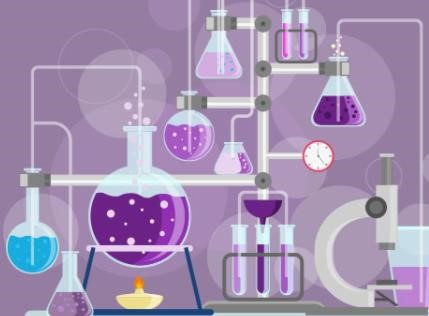 Click on the links below to find out more about the different careers available using Chemistry. You will find out entry requirements, university and apprenticeship opportunities, average salaries and much more! Anaesthetist https://www.careerpilot.org.uk/job-sectors/medical/job-profile/anaesthetist Chemical Engineer https://www.unifrog.org/student/subjects/area-sciences/chemical-engineering Chemist https://www.careerpilot.org.uk/job-sectors/science/job-profile/chemist Forensic Scientist https://www.careerpilot.org.uk/job-sectors/data-network/job-profile/forensic-scientist Pharmacist https://nationalcareers.service.gov.uk/job-profiles/pharmacist Laboratory technician https://www.careerpilot.org.uk/job-sectors/science/job-profile/laboratory-technician Investment banking https://icould.com/stories/yvonne/ Real world examples – watch videos and read stories about people who work in careers using Chemistry: A pharmacist - https://www.unifrog.org/student/subjects/area-sciences/pharmacy-andpharmacology Studying chemistry at university - https://www.unifrog.org/student/subjects/areasciences/chemistry Studying sports science at university - https://www.unifrog.org/student/subjects/areasciences/sport-science A research scientist - https://www.bbc.co.uk/bitesize/articles/zv2skmn A chemist - https://www.bbc.co.uk/bitesize/articles/zkw6cqt A clinical research scientist - https://www.bbc.co.uk/bitesize/articles/zrgn92p A paramedic - https://www.bbc.co.uk/bitesize/articles/zmwsscw PHYSICS  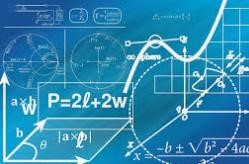 Click on the links below to find out more about the different careers available using Physics. You will find out entry requirements, university and apprenticeship opportunities, average salaries and much more! Aerospace Engineer https://www.careerpilot.org.uk/job-sectors/engineering-design/job-profile/aerospace-engineer Astronomer https://www.careerpilot.org.uk/job-sectors/science/job-profile/astronomer Broadcast Engineer https://nationalcareers.service.gov.uk/job-profiles/broadcast-engineer Civil Engineer https://www.careerpilot.org.uk/job-sectors/design-planning/job-profile/civil-engineer Energy Engineer https://www.careerpilot.org.uk/job-sectors/design-planning/job-profile/energy-engineer Meteorologist https://nationalcareers.service.gov.uk/job-profiles/meteorologist Nuclear Engineer https://www.careerpilot.org.uk/job-sectors/engineering-design/job-profile/nuclear-engineer Real world examples – watch videos and read stories about people who work in careers using Physics: Studying Physics at university - https://www.unifrog.org/student/subjects/area-sciences/physics Working on a nuclear site - https://www.bbc.co.uk/bitesize/articles/zrw647h A minerals technology apprentice - https://www.bbc.co.uk/bitesize/articles/zhhjy9q An aerospace engineer apprentice - https://www.bbc.co.uk/bitesize/articles/zjq3jhv An aerospace engineer - https://www.bbc.co.uk/bitesize/articles/znj9scw An electrical engineer - https://www.bbc.co.uk/bitesize/articles/zvqyqp3 An electrician - https://www.bbc.co.uk/bitesize/articles/zrpdf4j A Formula 1 engineer - https://www.bbc.co.uk/bitesize/articles/zvk3jhv MATHS  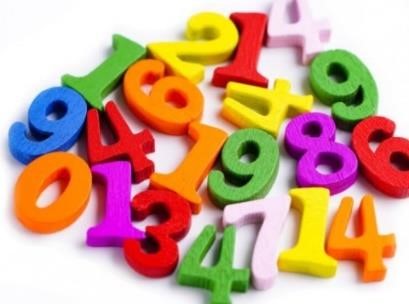 Click on the links below to find out more about the different careers available using Maths. You will find out entry requirements, university and apprenticeship opportunities, average salaries and much more! Accountant https://nationalcareers.service.gov.uk/job-profiles/private-practice-accountant Actuary https://www.careerpilot.org.uk/job-sectors/finance-accounting/job-profile/actuary Cyber Intelligence Officer https://www.careerpilot.org.uk/job-sectors/data-network/job-profile/cyber-intelligence-officer Economist https://nationalcareers.service.gov.uk/job-profiles/economist Finance Adviser https://www.careerpilot.org.uk/job-sectors/finance-accounting/job-profile/financial-adviser Software Developer https://www.careerpilot.org.uk/job-sectors/software-systems/job-profile/software-developer Stockbroker https://www.careerpilot.org.uk/job-sectors/finance-accounting/job-profile/stockbroker Architect https://www.bbc.co.uk/bitesize/articles/z7thd6f A statistician https://www.unifrog.org/student/subjects/area-mathematical-sciences/statistics-and-econometrics Real world examples – watch videos and read stories about people who work in careers using Maths: A software engineer - https://www.unifrog.org/student/subjects/area-mathematicalsciences/software-engineering Computer Game Designer - https://www.unifrog.org/student/subjects/area-mathematicalsciences/computer-games-design-and-games-programming An architect - https://www.bbc.co.uk/bitesize/articles/z7thd6f Studying maths at university - https://www.unifrog.org/student/subjects/area-mathematicalsciences/mathematics ENGLISH  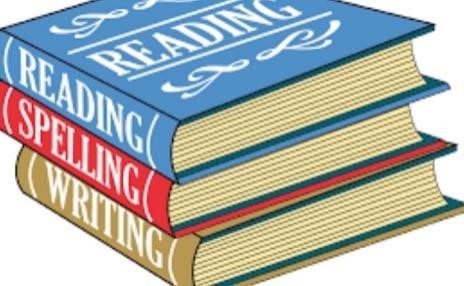 Click on the links below to find out more about the different careers available using English. You will find out entry requirements, university and apprenticeship opportunities, average salaries and much more! Advertising copywriter (produce words for print, TV, radio and online adverts) https://www.careerpilot.org.uk/job-sectors/sales-marketing/job-profile/advertising-copywriter Commissioning Editor (buy authors, book titles and ideas for publication) https://www.careerpilot.org.uk/job-sectors/media/job-profile/commissioning-editor Marketing executive https://www.careerpilot.org.uk/job-sectors/sales-marketing/job-profile/marketing-executive Magazine journalist https://nationalcareers.service.gov.uk/job-profiles/magazine-journalist Newspaper journalist https://nationalcareers.service.gov.uk/job-profiles/newspaper-journalist Screenwriter https://www.careerpilot.org.uk/job-sectors/games/job-profile/screenwriter Publishing https://www.unifrog.org/student/subjects/words/publishing Real world examples – watch videos and read stories about people who work in careers using English: A marketing executive - https://www.bbc.co.uk/bitesize/articles/zf4fhbk An apprentice journalist - https://www.bbc.co.uk/bitesize/articles/z46p8xs Study creative writing at university - https://www.unifrog.org/student/subjects/words/creativewriting Marketing - https://www.unifrog.org/student/subjects/words/marketing A sports journalist - https://www.bbc.co.uk/bitesize/articles/zr3xwty Freelance writer - https://www.bbc.co.uk/bitesize/articles/zbgc6v4 Study English language at university - https://www.unifrog.org/student/subjects/keywords/english Journalist - https://www.bbc.co.uk/bitesize/articles/z4ykscw HISTORY  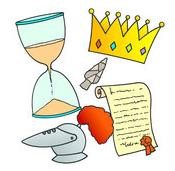 Click on the links below to find out more about the different careers available using History. You will find out entry requirements, university and apprenticeship opportunities, average salaries and much more! Archaeologist https://nationalcareers.service.gov.uk/job-profiles/archaeologist Archivist (look after and preserve historical records) https://nationalcareers.service.gov.uk/job-profiles/archivist Museum curator https://icould.com/stories/elizabeth-b-3/ Legal executive https://nationalcareers.service.gov.uk/job-profiles/legal-executive Solicitor https://www.careerpilot.org.uk/job-sectors/property-management/job-profile/solicitor Sub-editor (check written content before it’s published in newspapers, magazines and websites)  https://www.careerpilot.org.uk/job-sectors/media/job-profile/sub-editor Secondary school teacher https://nationalcareers.service.gov.uk/job-profiles/secondary-school-teacher Real world examples – watch videos and read stories about people who work in careers using History: Partner at a law firm - https://icould.com/stories/anne-marie-p/ Solicitor - https://icould.com/stories/jeremy-p/ A paralegal - https://icould.com/stories/john-d/ Studying history at university - https://www.unifrog.org/student/subjects/keywords/history Historical costume designer - https://www.bbc.co.uk/bitesize/articles/zwymjsg A senior researcher at the BBC - https://www.bbc.co.uk/bitesize/articles/zv33nrd GEOGRAPHY  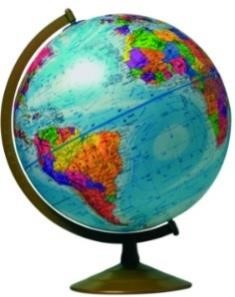 Click on the links below to find out more about the different careers available using Geography. You will find out entry requirements, university and apprenticeship opportunities, average salaries and much more! Cartographer (designing and producing maps such as Google Maps) https://www.careerpilot.org.uk/job-sectors/software-systems/job-profile/cartographer Overseas aid worker (help people overseas affected by man-made and natural disasters) https://nationalcareers.service.gov.uk/job-profiles/aid-worker Airline pilot https://nationalcareers.service.gov.uk/job-profiles/airline-pilot Drone pilot https://www.careerpilot.org.uk/job-sectors/agriculture/job-profile/drone-pilot Ecologist (study the relationship between plants, animals and the environment) https://www.careerpilot.org.uk/job-sectors/environment/job-profile/ecologist Quantity Surveyor https://www.careerpilot.org.uk/job-sectors/on-site/job-profile/quantity-surveyor Seismologist https://www.careerpilot.org.uk/job-sectors/environment/job-profile/seismologist Town or city planner https://www.careerpilot.org.uk/job-sectors/design-planning/job-profile/town-planner Diplomatic Service Officer (protect British interests overseas) https://www.careerpilot.org.uk/job-sectors/government/job-profile/diplomatic-service-officer Real world examples – watch videos and read stories about people who work in careers using Geography: Studying geology at university - https://www.unifrog.org/student/subjects/keywords/geology Studying geography at university - https://www.unifrog.org/student/subjects/keywords/geography A city planner for Westminster Borough Council - https://icould.com/stories/nicole-n/ An airline pilot - https://icould.com/stories/jonathan-g/ A helicopter pilot - https://www.bbc.co.uk/bitesize/articles/znbgpg8 Secondary school geography teacher - https://www.bbc.co.uk/bitesize/articles/znbgpg8 A cartographer - https://icould.com/stories/simon-d/ A conservation trainee - https://www.bbc.co.uk/bitesize/articles/zvrv7nb 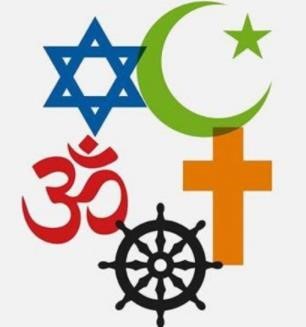 RELIGIOUS EDUCATION  Click on the links below to find out more about the different careers available using RE. You will find out entry requirements, university and apprenticeship opportunities, average salaries and much more! Further education lecturer (lecturer at a university) https://www.careerpilot.org.uk/job-sectors/education/job-profile/further-education-lecturer Psychotherapist (use talking techniques and therapies to help people) https://www.careerpilot.org.uk/job-sectors/medical/job-profile/psychotherapist Civil Servant (work in different government departments to help carry out policies) https://www.careerpilot.org.uk/job-sectors/admin-hr-legal/job-profile/civil-service-administrativeofficer Public Relations Officer (manage an organisation’s public image and reputation) https://nationalcareers.service.gov.uk/job-profiles/public-relations-officer Primary School Teacher https://www.careerpilot.org.uk/job-sectors/childcare/job-profile/primary-school-teacher Local government officer https://www.careerpilot.org.uk/job-sectors/government/job-profile/local-government-officer Real world examples – watch videos and read stories about people who work in careers using RE: Studying theology at university - https://www.unifrog.org/student/subjects/keywords/theologyand-religion An outreach pastor - https://www.bbc.co.uk/bitesize/articles/zmg9f4j A hospital chaplain - https://icould.com/stories/anne-a/ Primary school teacher - https://icould.com/stories/kelly-a/ A Member of Parliament (MP) - https://www.bbc.co.uk/bitesize/articles/z74n6g8 DRAMA  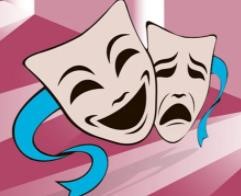 Click on the links below to find out more about the different careers available using Drama. You will find out entry requirements, university and apprenticeship opportunities, average salaries and much more! Actor https://www.careerpilot.org.uk/job-sectors/performing-arts/job-profile/actor Arts Administrator (help to organise events and exhibitions) https://www.careerpilot.org.uk/job-sectors/arts-crafts/job-profile/arts-administrator Dramatherapist https://www.careerpilot.org.uk/job-sectors/childcare/job-profile/dramatherapist Director of photography (manage lighting and camera crews for TV and film) https://nationalcareers.service.gov.uk/job-profiles/director-of-photography Set designer https://www.careerpilot.org.uk/job-sectors/design/job-profile/set-designer Youth worker https://nationalcareers.service.gov.uk/job-profiles/youth-worker Social media manager https://www.careerpilot.org.uk/job-sectors/social-media/job-profile/social-media-manager Community arts worker https://www.careerpilot.org.uk/job-sectors/arts-crafts/job-profile/community-arts-worker Real world examples – watch videos and read stories about people who work in careers using Drama: Studying drama and theatre studies at universities - https://www.unifrog.org/student/subjects/keywords/drama-and-theatre-studies A hair and make-up artist - https://www.bbc.co.uk/bitesize/articles/z49fhcw A radio presenter - https://www.bbc.co.uk/bitesize/articles/zd778xs A technical theatre apprentice - https://www.bbc.co.uk/bitesize/articles/zrpct39 A prop maker - https://www.bbc.co.uk/bitesize/articles/zr8fjhv An actor - https://www.bbc.co.uk/bitesize/articles/z6yg2sg A theatre wardrobe technician - https://www.bbc.co.uk/bitesize/articles/znmxrj6 A sound engineer - https://www.bbc.co.uk/bitesize/articles/z4jn2sg A stage manager - https://www.bbc.co.uk/bitesize/articles/zdbjcqt Art and Design  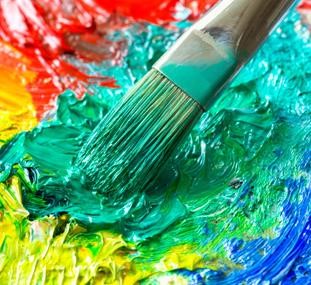 Click on the links below to find out more about the different careers available using Art and Design. You will find out entry requirements, university and apprenticeship opportunities, average salaries and much more! Advertising art director https://www.careerpilot.org.uk/job-sectors/sales-marketing/job-profile/advertising-art-director Animator https://www.careerpilot.org.uk/job-sectors/design/job-profile/animator Art gallery curator https://www.careerpilot.org.uk/job-sectors/arts-crafts/job-profile/art-gallery-curator Graphic designer https://www.bbc.co.uk/bitesize/articles/zhf7qp3 Fashion designer https://nationalcareers.service.gov.uk/job-profiles/fashion-designer Textile designer https://www.careerpilot.org.uk/job-sectors/design/job-profile/textile-designer User (UX) experience design (create websites and apps to meet consumer needs) https://www.careerpilot.org.uk/job-sectors/media/job-profile/ux-designer Visual merchandiser (create eye-catching displays in shops) https://www.careerpilot.org.uk/job-sectors/retail/job-profile/visual-merchandiser Real world examples – watch videos and read stories about people who work in careers using Art and Design: Studying Fine Art at university - https://www.unifrog.org/student/subjects/keywords/fine-art Studying Graphic Design at university - https://www.unifrog.org/student/subjects/keywords/graphic-design A user experience designer - https://www.bbc.co.uk/bitesize/articles/zm2rvk7 A graphic designer at the V&A museum - https://icould.com/stories/joanne-g/ A costume designer - https://icould.com/stories/hannah-l/ An animator - https://icould.com/stories/maxwell-o/ A fashion designer for the high street - https://icould.com/stories/jeni-b/ A computer game modeller - https://icould.com/stories/mark-b-2/ Computer Science  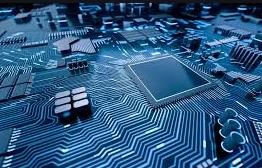 Click on the links below to find out more about the different careers available using Computer Science. You will find out entry requirements, university and apprenticeship opportunities, average salaries and much more! App developer https://www.careerpilot.org.uk/job-sectors/software-systems/job-profile/app-developer Automotive engineer (design, develop, test and build cars and motorbikes) https://www.careerpilot.org.uk/job-sectors/engineering-design/job-profile/automotive-engineer Computer games developer https://nationalcareers.service.gov.uk/job-profiles/computer-games-developer Cyber intelligence officer (gather information about threats to IT) https://www.careerpilot.org.uk/job-sectors/data-network/job-profile/cyber-intelligence-officer IT Director (manage the development of IT systems for organisations) https://www.careerpilot.org.uk/job-sectors/data-network/job-profile/head-of-it-(it-director) Software engineer https://www.bbc.co.uk/bitesize/articles/zk32gwx Web designer (design new websites and develop existing ones) https://www.careerpilot.org.uk/job-sectors/design/job-profile/web-designer Broadcast engineer (make sure TV, radio and online broadcasts run smoothly) https://www.careerpilot.org.uk/job-sectors/media/job-profile/broadcast-engineer Real world examples – watch videos and read stories about people who work in careers using Computer Science: Study electronic engineering at university - https://www.unifrog.org/student/subjects/keywords/electronic-and-electrical-engineering Study computer science and AI at university (with industry placements) - https://www.unifrog.org/student/subjects/featured/computer-science-and-ai Study Computer Games Programming at university - https://www.unifrog.org/student/subjects/featured/computer-games-design-and-gamesprogramming Cyber Security apprentice - https://www.bbc.co.uk/bitesize/articles/zjvf2sg A software engineer - https://www.unifrog.org/student/subjects/featured/software-engineering A coder - https://www.bbc.co.uk/bitesize/articles/zmq3jhv An app developer - https://www.bbc.co.uk/bitesize/articles/zhgn92p Modern Foreign Languages (MFL)  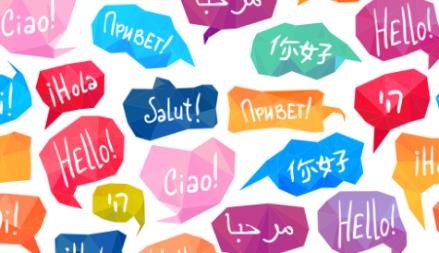 Click on the links below to find out more about the different careers available using MFL. You will find out entry requirements, university and apprenticeship opportunities, average salaries and much more! English as a foreign language (EFL) teacher  https://www.careerpilot.org.uk/job-sectors/education/job-profile/efl-teacher Events manager (organise and run business, promotional and social events) https://www.careerpilot.org.uk/job-sectors/events/job-profile/events-manager Cabin crew https://www.careerpilot.org.uk/job-sectors/food-drink/job-profile/cabin-crew Translator (translate written words into another language) https://www.careerpilot.org.uk/job-sectors/wellbeing/job-profile/translator Interpreter (convert spoken word from one language to another) https://nationalcareers.service.gov.uk/job-profiles/interpreter Speech and Language Therapist https://nationalcareers.service.gov.uk/job-profiles/speech-and-language-therapist Real world examples – watch videos and read stories about people who work in careers using MFL: Studying languages at university: Spanish and Chinese - https://www.unifrog.org/student/subjects/keywords/spanish-and-spanishstudies German - https://www.unifrog.org/student/subjects/keywords/german-and-german-studies French - https://www.unifrog.org/student/subjects/keywords/french-and-french-studies Studying different cultures at university: Middle eastern Studies - https://www.unifrog.org/student/subjects/keywords/modern-middleeastern-studies Asian studies - https://www.unifrog.org/student/subjects/keywords/asian-studies Japanese studies - https://www.unifrog.org/student/subjects/keywords/japanese-and-japanesestudies Russian studies - https://www.unifrog.org/student/subjects/keywords/russian-and-east-europeanstudies Portuguese studies - https://www.unifrog.org/student/subjects/keywords/portuguese-andportuguese-studies Italian studies - https://www.unifrog.org/student/subjects/keywords/italian-and-italian-studies Business  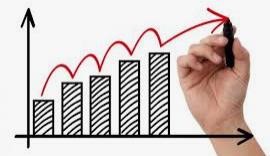 Click on the links below to find out more about the different careers available using Business. You will find out entry requirements, university and apprenticeship opportunities, average salaries and much more! Business Analyst (work with organisations to help them change and improve) https://www.careerpilot.org.uk/job-sectors/admin-hr-legal/job-profile/business-analyst Project Manager (plan and organise people and resources to complete a project on time) https://www.careerpilot.org.uk/job-sectors/agriculture/job-profile/business-project-manager Estate Agent https://www.careerpilot.org.uk/job-sectors/sales-marketing/job-profile/estate-agent Market Researcher https://www.careerpilot.org.uk/job-sectors/sales-marketing/job-profile/market-researcher Retail buyer (choose products for shops to sell) https://nationalcareers.service.gov.uk/job-profiles/retail-buyer Retail merchandiser (make sure goods are on sale at the right price and in the right stores) https://nationalcareers.service.gov.uk/job-profiles/retail-merchandiser Sales Manager (organise, coach and lead teams of sales representatives) https://www.careerpilot.org.uk/job-sectors/arts-crafts/job-profile/sales-manager Social media manager https://www.careerpilot.org.uk/job-sectors/social-media/job-profile/social-media-manager Public Relations Officer (manage the reputation and image of organisations) https://www.careerpilot.org.uk/job-sectors/sales-marketing/job-profile/public-relations-officer Real world examples – watch videos and read stories about people who work in careers using Business: Study public relations at university - https://www.unifrog.org/student/subjects/keywords/publicrelations Study business management at university - https://www.unifrog.org/student/subjects/keywords/business-and-management A marketing manager - https://www.bbc.co.uk/bitesize/articles/zrtqqp3 A business development intern - https://www.bbc.co.uk/bitesize/articles/z47b2sg A recruitment apprentice - https://www.bbc.co.uk/bitesize/articles/zh29hbk A corporate social responsibility coordinator - https://www.bbc.co.uk/bitesize/articles/zm8rhbk Food Technology  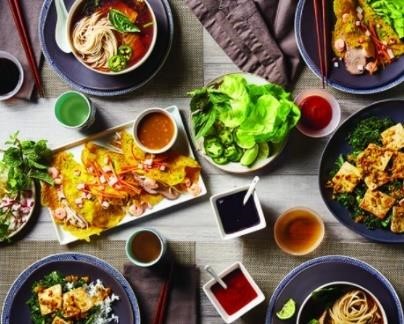 Click on the links below to find out more about the different careers available using Food Technology. You will find out entry requirements, university and apprenticeship opportunities, average salaries and much more! Chef https://www.careerpilot.org.uk/job-sectors/food-drink/job-profile/chef Baker https://www.careerpilot.org.uk/job-sectors/food-drink/job-profile/baker Catering Manager https://www.careerpilot.org.uk/job-sectors/events/job-profile/catering-manager Food scientist (develop new food and drink products) https://www.careerpilot.org.uk/job-sectors/food-drink/job-profile/food-scientist Nutritional Therapist (give people advice on diet and nutrition) https://nationalcareers.service.gov.uk/job-profiles/nutritional-therapist Nutritionist (share scientific knowledge on the effects of diet on health and wellbeing) https://www.careerpilot.org.uk/job-sectors/medical/job-profile/nutritionist Real world examples – watch videos and read stories about people who work in careers using Food Technology: Studying Food Manufacturing at university - https://www.unifrog.org/student/subjects/keywords/food-and-beverage-studies Studying Nutrition at university - https://www.unifrog.org/student/subjects/featured/nutrition A Head Chef - https://icould.com/stories/brian-n/ A sous chef - https://www.bbc.co.uk/bitesize/articles/zjmct39 A baker - https://www.bbc.co.uk/bitesize/articles/zvmjbdm A chef and food vlogger - https://www.bbc.co.uk/bitesize/articles/z4fq382 A restaurant assistant manager - https://www.bbc.co.uk/bitesize/articles/z4v7bdm Front of house manager - https://icould.com/stories/nikky-k/ Music  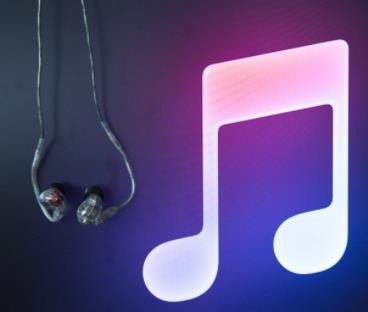 Click on the links below to find out more about the different careers available using Music. You will find out entry requirements, university and apprenticeship opportunities, average salaries and much more! Audio visual technician (operate visual, sound and lighting equipment) https://www.careerpilot.org.uk/job-sectors/software-systems/job-profile/audio-visual-technician Music promotions manager (publicise recording artists) https://www.careerpilot.org.uk/job-sectors/sales-marketing/job-profile/music-promotions-manager Music teacher https://www.careerpilot.org.uk/job-sectors/childcare/job-profile/music-teacher Music therapist https://www.careerpilot.org.uk/job-sectors/childcare/job-profile/music-therapist Studio sound engineer (work in studios and make recordings of music) https://www.careerpilot.org.uk/job-sectors/performing-arts/job-profile/studio-sound-engineer Radio broadcast assistant https://www.careerpilot.org.uk/job-sectors/media/job-profile/radio-broadcast-assistant Real world examples – watch videos and read stories about people who work in careers Music: Study Music at university - https://www.unifrog.org/student/subjects/keywords/music The Head of Talent Acquisition at Universal Music UK - https://www.bbc.co.uk/bitesize/articles/zn3ppg8 A recording artist (Arlo Parks) - https://www.bbc.co.uk/bitesize/articles/zj6w96f A stage technician - https://icould.com/stories/joseph-d/ A music licensing assistant - https://icould.com/stories/andre-c/ A music journalist - https://icould.com/stories/hattie-c/ A composer - https://icould.com/stories/suzanne-p-2/ A music video director - https://icould.com/stories/emil-n/ A BBC radio producer - https://icould.com/stories/julie-s-3/ Physical Education (PE)  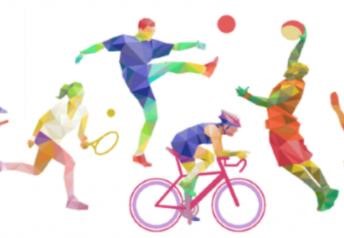 Click on the links below to find out more about the different careers available using PE. You will find out entry requirements, university and apprenticeship opportunities, average salaries and much more! PE teacher https://www.careerpilot.org.uk/job-sectors/education/job-profile/pe-teacher Personal Trainer https://www.careerpilot.org.uk/job-sectors/leisure/job-profile/personal-trainer Physiotherapist https://nationalcareers.service.gov.uk/job-profiles/physiotherapist Sports and exercise phycologist (work with athletes and teams to improve performance) https://www.careerpilot.org.uk/job-sectors/wellbeing/job-profile/sport-and-exercise-psychologist Sports scientist (use knowledge of how the body works to improve sporting ability) https://www.careerpilot.org.uk/job-sectors/sports/job-profile/sports-scientist Soldier https://www.bbc.co.uk/bitesize/articles/z6rjgwx Firefighter https://www.bbc.co.uk/bitesize/articles/z6n3mfr Sport commentator https://www.unifrog.org/student/careers/keywords/sports-commentator Football referee https://nationalcareers.service.gov.uk/job-profiles/football-referee Real world examples – watch videos and read stories about people who work in careers using PE: Study Sport Science at university - https://www.unifrog.org/student/subjects/sports/sport-science Study Anatomy at university - https://www.unifrog.org/student/subjects/sports/anatomyphysiology-pathology-and-kinesiology A Personal Trainer - https://www.bbc.co.uk/bitesize/articles/z6hqvk7 A rope access trainee - https://icould.com/stories/james-m/ A PE teacher - https://icould.com/stories/matt-c/ Sheffield United Marketing Manager - https://icould.com/stories/sarah-s/ A football coach - https://www.bbc.co.uk/bitesize/articles/zhs2bdm A physiotherapist - https://www.bbc.co.uk/bitesize/articles/zr3b7nb Health and Social Care  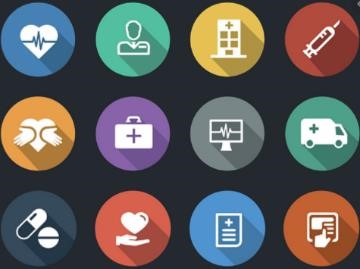 Click on the links below to find out more about the different careers available using Health and Social Care. You will find out entry requirements, university and apprenticeship opportunities, average salaries and much more! Care worker (help vulnerable people to carry out daily activities) https://nationalcareers.service.gov.uk/job-profiles/senior-care-worker Social worker (help to protect vulnerable children and adults from harm and support people to live independently) https://nationalcareers.service.gov.uk/job-profiles/social-worker Palliative care assistant (provide end of life care and support to patients and their families) https://nationalcareers.service.gov.uk/job-profiles/palliative-care-assistant Occupational care nurse (care for the health and wellbeing of people at work) https://nationalcareers.service.gov.uk/job-profiles/occupational-health-nurse Ambulance care assistant (take patients to and from hospital for appointments) https://nationalcareers.service.gov.uk/job-profiles/ambulance-care-assistant Nanny (work in private homes looking after babies and children) https://nationalcareers.service.gov.uk/job-profiles/nanny Health visitor (work with families in their homes to support a healthy lifestyle and prevent illness) https://nationalcareers.service.gov.uk/job-profiles/health-visitor Nursery Worker (help babies and children up to the age of 5 to develop) https://nationalcareers.service.gov.uk/job-profiles/nursery-worker Nurse https://nationalcareers.service.gov.uk/job-profiles/nurse Real world examples – watch videos and read stories about people who work in careers using Health and Social Care: A nursing associate - https://icould.com/stories/monica/ A youth work coordinator - https://icould.com/stories/gillian-y/ An occupational therapist - https://www.bbc.co.uk/bitesize/articles/zd8dnrd A paramedic - https://www.bbc.co.uk/bitesize/articles/zmwsscw A care worker - https://www.bbc.co.uk/bitesize/articles/zkcsd6f A nursery worker - https://www.bbc.co.uk/bitesize/articles/zhynjhv Sociology  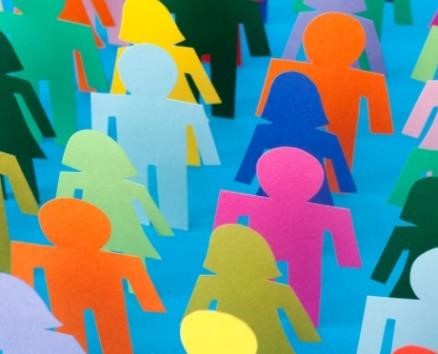 Click on the links below to find out more about the different careers available using Sociology. You will find out entry requirements, university and apprenticeship opportunities, average salaries and much more! Clinical psychologist (help people to deal with mental health issues) https://www.careerpilot.org.uk/job-sectors/medical/job-profile/clinicalpsychologist Sociologist https://www.unifrog.org/student/careers/keywords/sociologist Counsellor (help people to discuss their feelings) https://nationalcareers.service.gov.uk/job-profiles/counsellor Criminologist https://nationalcareers.service.gov.uk/job-profiles/criminologist Charity director https://www.careerpilot.org.uk/job-sectors/admin-hr-legal/job-profile/charity-director Aid worker https://www.careerpilot.org.uk/job-sectors/government/job-profile/aid-worker Welfare Rights Officer https://www.careerpilot.org.uk/job-sectors/wellbeing/job-profile/welfare-rights-officer Psychologist (study people’s behaviour, thoughts, feelings and motivations) https://www.unifrog.org/student/careers/keywords/psychologist Real world examples – watch videos and read stories about people who work in careers using Sociology: Study Sociology at university - https://www.unifrog.org/student/subjects/keywords/sociology Study Criminology at university - https://www.unifrog.org/student/subjects/keywords/criminology Study Social Policy at university - https://www.unifrog.org/student/subjects/keywords/social-policy Study Gender Studies at university - https://www.unifrog.org/student/subjects/keywords/genderstudies 